Międzynarodowa Akademia Nauk Stosowanych 
w Łomży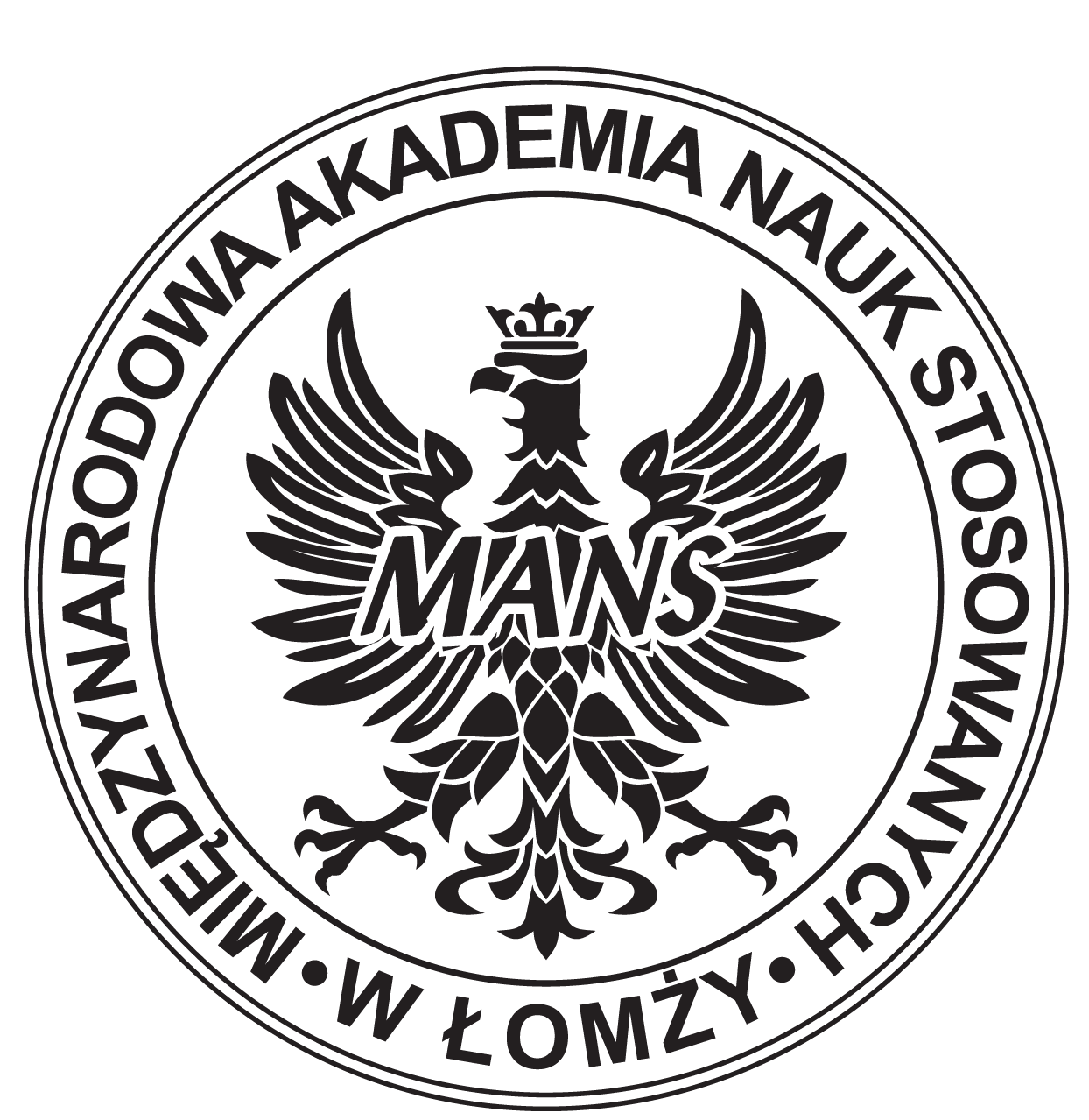 <Imię Nazwisko>Nr albumu: <numer albumu><Tytuł pracydyplomowej>Praca licencjacka/magisterskana kierunku <nazwa kierunku, np. Bezpieczeństwo wewnętrzne>Praca wykonana pod kierunkiem<tytuł/stopień naukowy Imię Nazwisko>Łomża, <rok>Tytuł pracy w języku polskimStreszczenie (w j. polskim)<Krótkie (maksymalnie 800 znaków) streszczenie pacy>Słowa kluczowe: (w j. polskim)<Wykaz maksymalnie 10 słów swobodnie wybranych>Dziedzina pracy (kody wg programu Socrates-Erasmus)14.9 – Bezpieczeństwo wewnętrzne Tytuł pracy w języku angielskimSummary (streszczenie w j. angielskim)<Krótkie (maksymalnie 800 znaków) streszczenie pacy>Key words: (słowa kluczowe w j. angielskim)<Wykaz maksymalnie 10 słów swobodnie wybranych>The field of work (codes according to Socrates-Erasmus program)14.9 – Others Social Sciences